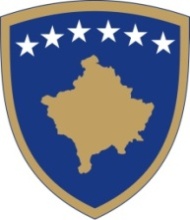 Republika e KosovësRepublika Kosova - Republic of KosovoQeveria – Vlada – GovernmentMinistria e Punëve të Brendshme - Ministarstvo Unutrasnjih Poslova - Ministry of Internal AffairsRREGULLORE (MPB) NR. 00/2019PËR LARTËSINË E TARIFAVE TË SHËRBIMEVE FORENZIKE NË AGJENCINË E KOSOVËS PËR FORENZIKË REGULATION (MIA) NO.00/2019 ON THE HEIGHT OF THE FORENSIC SERVICES FEES IN THE KOSOVO AGENCY ONFORENSICUREDBA (MUP) BR. 00/2019O VISINI TARIFA FORENZIČKIH USLUGA U KOSOVSKOJ AGENCIJI ZA FORENZIKUMinistri i Ministrisë së Punëve të Brendshme,Në mbështetje të nenit 23,  paragrafit 6, të  Ligjit Nr. 04/L-064  për Agjencinë e Kosovës për Forenzikë  (Gazeta Zyrtare Nr.25 me datën 14 nëntor 2011),  nenin 16 dhe 17 të Ligjit Nr. 03/L-048 për Menaxhimin e Financave Publike (Gazeta Zyrtare Nr.27 me datën  03 qershor 2008), nenin 8 nënparagrafin 1.4 të Rregullores Nr. 02/2011 për Fushat e Përgjegjësisë Administrative të Zyrës së Kryeministrit dhe Ministrive, si dhe nenin 38, paragrafin 6 të Rregullores së Punës së Qeverisë Nr. 09/2011 (Gazeta Zyrtare, nr. 15, 12.09.2011), Nxjerr:RREGULLORE (MPB) NR.00/2019PËR LARTËSINË E TARIFAVE TË SHËRBIMEVE FORENZIKE NË AGJENCINË E KOSOVËS PËR FORENZIKËKREU IDISPOZITAT E PËRGJITHSHMENeni 1QëllimiQëllimi i kësaj rregulloreje, është përcaktimi i tarifave për shërbimet forenzike që kryhen nga Agjencia e Kosovës për Forenzikë. Neni 2FushëveprimiDispozitat e kësaj rregulloreje zbatohen për palët që marrin shërbime forenzike nga Agjencia e Kosovës për Forenzikë në çështjet civile.Neni 3Përkufizimet1.Shprehjet e përdorura në këtë rregullore kanë kuptimin si në vijim:1.1. AKF- Agjencia e Kosovës për Forenzikë;1.2. Shërbime Forenzike- analiza, ekzaminime, ekspertiza forenzike që kryhen në AKF;1.3. Ekspert Forenzik– personeli i Agjencisë së Forenzikës që kryen hulumtim, hetim, gjurmim, vlerësim apo studim të provuar nga personeli i specializuar i AKF-së;1.4.Ekspertizë - hulumtimi, hetimi, gjurmimi, vlerësimi apo studimi i provuar, përfshirë edhe raportet nga këto aktivitete, konstatimet dhe rezultatet që kërkojnë njohuri specifike dhe të cilat kryhen nga ekspertë, për të vërtetuar dhe dhënë mendimin mbi faktet e caktuara;1.5. Provë - vërtetimi i të dhënave që duam të njohim a ta studiojmë më thellë: eksperiment që bëhet për të marrë të dhëna për diçka, për të kontrolluar saktësinë e diçkaje, veprim paraprak që bëhet për të kontrolluar apo vërtetuar saktësinë e një lloji, një gjëje, a mase të diçkaje, duke u mbështetur në fakte a dëshmi. Prova është e dhënë që vërteton ose mohon diçka;1.6. Çështjet civile - nënkupton ekspertizat që kryhen sipas procedurës civile.2. Shprehjet tjera të përdoruara në këtë rregullore e kanë kuptimin e njëjtë me përkufizimet sipas Ligjit për Agjencinë e Kosovës për Forenzikë.Neni 4Tarifa për shërbimet forenzike1. Tarifat për shërbimet forenzike që kryhen nga AKF-ja, do të paguajnë palët për ekspertiza të çështjeve civile.2. Raportit të ekspertizës në çështjet civile i bashkëngjitet dëshmia mbi tarifat që i ngarkohen palës.3. Të hyrat përmes tarifave, përdoren sipas legjislacionit në fuqi në Republikën e Kosovës.4. Pagesat për shërbimet forenzike depozitohen në llogarinë bankare zyrtare të AKF-së.5. Çdo ekspertizë që nuk mund të llogaritet me çmimin fiks për mostër, llogaritja bëhet me orë pune e barasvlefshme me 8 (tetë) euro. 6. Divizioni i Financave dhe Shërbimeve të Përgjithshme, kujdeset për zbatimin dhe mbikëqyrjen kësaj rregullore.Neni 5Shërbimet Forenzike1. Çdo shërbim që kryhet nga AKF-ja, duhet të bëhet me kërkesë apo urdhër të gjykatës, prokurorisë, policisë dhe insitucioneve tjera të zbatimit të ligjit, e cila duhet bashkangjitur provave-mostrave dhe dëshmive që duhet të ekzaminohen.2. Subjektet apo personat privat, për analiza apo shërbime forenzike, mund t’i drejtohen AKF-së, nëpërmjet organeve shtetërore të theksuara në paragrafin 1 të këtij neni.3. Tarifat për shërbimet forenzike  përcaktohen dhe përditësohen varësisht nga kostoja dhe faktorë tjerë që i propozon AKF-ja, Ministrit të MPB-së.Neni 6Llojet e Shërbimeve Forenzike që kryhen në Agjencinë e Kosovës për Forenzikë1. Agjencia e Kosovës për Forenzikë, kryen këto lloje të analizave-ekspertizave për këto fusha: 1.1. Analiza të serologjisë dhe ADN-së;1.2. Analiza kimike të narkotikëve;1.3. Analiza-ekspertiza të zjarrvënjeve dhe eksplozivëve;1.4. Analiza-ekspertiza të dokumenteve   dhe dorëshkrimeve;1.5. Analiza-ekspertiza në fushën e balistikës;1.6. Analiza-ekspertiza në fushën e daktiloskopisë dhe traseologjisë;1.7. Ekzaminime në fushën e teknologjisë informative;1.8. Analiza-në fushën e audios dhe videos.Neni 7Shtojcat e rregulloresPjesë përbërëse e kësaj rregullore është shtojca në të cilën përcaktohen tarifat e shërbimeve forenzike (shih shtojcën).KAPITULLI IIIDISPOZITAT PËRFUNDIMTARENeni 8ShfuqizimiMe hyrjen në fuqi të kësaj rregullore, shfuqizohet Rregullorja (MPB) Nr. 05/2017 për Lartësinë e Tarifave të Shërbimeve Forenzike në Agjencinë e Kosovës për Forenzikë.Neni 9Hyrja në fuqiKjo Rregullore hyn në fuqi me 1 janar 2020 pas nënshkrimit të Ministrit të Punëve të Brendshme.Ekrem Mustafa_________________ Ministër i Ministrisë së Punëve të Brendshme                                              ____.______.______Minister of the Ministry of Internal Affairs,Pursuant to Article 23, paragraph 6, of the Law No. 04/L-064 On Kosovo Agency on Forensic (Official Gazette No.25, on 14 November 2011) article 16 and 17 Law No. 03/L-048 On Public Financial Management and Accountability (Official Gazette No.27, on 03 June 2008)   Article 8, sub-paragraph 1.4 of the Regulation no.02/2011 on the Areas of Administrative Responsibilities of the office of Prime Minister and Ministries, and the Article 38, paragraph 6 of the Regulation no.09/2011 on the Rules and Procedure of the Government (Official Gazette no.15, 12.09.2011)Issues the following:REGULATION (MIA) No.00/2019ON THE HEIGHT OF THE FORENSIC SERVICES FEES IN THE KOSOVO AGENCY ON FORENSICCHAPTER IGENERAL PROVISIONSArticle 1PurposeThe purpose of this regulation is to define fees for forensic services performed by the Kosovo Agency on Forensics.Article 2ScopeThe fees set out in the provisions and the appendix of this regulation apply to parties in civil matters who receive forensic services from the Kosovo Agency on Forensics. Article 3Definitions1. Terms used in this regulation have the following meanings:1.1. KAF - Kosovo Agency on Forensics;1.2. Forensic services - analysis, examinations, forensic expertise performed within KAF. 1.3. Forensic Expert - Forensic Agency personnel that performs research, investigation, tracing, evaluation or study proven by specialized KAF staff; 1.4. Expertise - research, investigation, tracing, evaluation or proven study, including reports from these activities, findings and results that require specific knowledge and are performed by experts to verify and provide opinions on certain facts; 1.5. Proof - The verification of data we want to know whether to study deeper: the experiment done to get information about something, to check the accuracy of something, a prior action performed to control or verify the accuracy of a kind, a thing, and measure of something, based on facts or evidences. The evidence is provided to confirm or deny something; 1.6. Civil Matters - means the expertise that is conducted for civil proceedings.2. Other terms used in this regulation have the same meaning as defined under the Law on Kosovo Agency on Forensics. Article 4Forensic services fee1. The forensic services fee - expertise in civil matters will be paid by the parties.2. The expertise's report in civil matters is attached by the expert witness on fees charged to the party.3. Revenue through fees shall be used according to the legislation in force in the Republic of Kosovo.4. Payments for forensic services are deposited in the official KAF bank account.5. Any expertise that cannot be calculated with the fixed price for the sample, the calculation is done by working hours equivalent to 8 (eight) euros.6. The Division of Finance and Joint Services is responsible for the implementation and supervision of this regulation.Article 5Forensic services1. Any service performed by the KAF shall be done upon request or order of the court, prosecution office, police and other law enforcement institutions, which should be attached to the samples-evidence and proofs to be examined. 2. Entities or private persons for analysis or forensic services can turn to KAF through state bodies outlined in paragraph 1 of this Article. 3. Forensic services fees are determined and updated depending on the cost and other factors proposed by the KAF, to the Minister of MIA. Article 6Types of Forensic Services performed in the Kosovo Agency on Forensics1. The Kosovo Agency on Forensic performs these types of expertise - analysis as follows but is not limited only to those fields: 1.1. DNA and serology analysis; 1.2. Chemical analysis of narcotic;1.3. Analysis-expertise on arson and explosives;1.4. Analysis-expertise of documents and handwritings;1.5. Analysis-expertise in the field of ballistics;1.6. Analysis-expertise in the field of dactyloscopy and traseology;1.7. Examination in the field of information technology; Analysis in the field of audio and video;Article 7Annexes of the RegulationAn integral part of this regulation is the annex defining forensic service fees (see Annex).CHAPTER IIIFINAL PROVISIONSArticle 8RepealUpon entry into force of this Regulation, shall repeal the Regulation (MIA) No. 05/2017 on the height of the Forensic Services Fees in Kosovo Agency on Forensics. Article 9Entry into forceThis Regulation shall enter into force on 1 of January 2020 after the signing by the Minister of Internal Affairs.Ekrem Mustafa_________________ Minsiter of the Ministry of Internal Affairs                                               ____.______.______Ministar Ministarstva Unutrašnjih Poslova,Na osnovu člana 23, stav 6. Zakon Br. 04/L-064 O Kosovskoj Agenciji za Forenziku (Službeni List Br. 25, od 14. Novembar 2011), član 16 i 17  Zakon Br. 03/L 048 O Upravljanju i Odgovornostima za Rad u Javnim Finansijama (Službeni List Br. 27, od 03  juni 2008)  člana 8, tačke 1.4 Pravilnika Br. 02/2011 o oblastima administrativne odgovornosti Kancelarije Premijera i ministarstva kao i člana 38, stava 6. Pravilnika o Radu Vlade br. 09/2001, (Službeni List Br. 15, 12.09.2001),Donosi:UREDBA (MUP) BR.00 /2019O VISINI TARIFA FORENZIČKIH USLUGA U KOSOVSKOJ AGENCIJI ZA FORENZIKUPOGLAVLJE IOPŠTE ODREDBEČlan 1CiljCilj ove Uredbe, je određivanje tarifa, za forenzičke usluge koje se vrše od strane Kosovske Agencije za Forenziku.Član 2DelokrugTarife utvrđene u odredbama i dodatku ove uredbe odnose se na stranke u građanskim pitanjima  koje primaju forenzičke usluge od Kosovske agencije za forenziku.Član 3Definicije1. Izrazi u ovoj uredbi imaju sljedeće značenje:1.1. KAF Kosovska agencija za forenziku;1.2. Forenzičke usluge - analiza, ispitivanja, forenzička ekspertiza obavljena u KAF-u.1.3. Forenzički stručnjak - Osoblje forenzičke agencije koje sprovodi istraživanje, istragu, praćenje, procenu ili studiju dokazanu od strane specijalizovanog osoblja AKF-a;1.4. Ekspertiza - istraživanje, istraga, ispitivanje, procena ili dokazana u studijuuključujući i izveštaje iz ovih aktivnosti, konstatcije i rezultate koje iziskuju specifična saznanja i koje s vrše od strane eksperata radi potvrđivanja i davanja mišljenja o određenim činjenicama;1.5. Dokaz - potvrđivanje podataka koje želimo da dublje studiramo: eksperiment koji se vrši, kako bi dobili podatke o nečemu, kako bi potvrdili tačnost nečega, prethodni postupak koji se čini, u cilju kontrole ili potvrđivanja jedne vrste, stvari, ili mere nečega, na osnovu činjenica ilidokaza. Dokaz ili nešto dokazuje ili osporava.1.6. Građanska pitanja - znači ekspertiza koja se sprovodi za građanske postupke.2. Drugi izrazi koji se koriste u ovom uredbu imaju isto značenje kao definicije iz Zakona o Kosovskoj Agenciji za Forenziku.Član 4Tarifa za forenzičke usluge1. Tarifa za forenzičke usluge - ekspertiza u građanskim stvarima biće plaćena od stranaka. 2. Izveštaj veštaka o građanskim predmetima prilaže izveštaj o tarifi koje  naplaća stranka.3. Prihodi kroz tarife koriste se u skladu sa zakonodavstvom koje je na snazi u Republici Kosovo.4. Plaćanja za forenzičke usluge deponuju se na zvaničnom bankovnom računu KFA-a.5. Svaka ekspertiza koja se ne može izračunati uz fiksnu cijenu za uzorak, izračunava se sa radnim vremenom jednakim 8 (osam) eura.6. Odeljenje za finansije i opšte poslove vodi računa o sprovođenju i nadzoru ove uredbe.Član 5Forenzinčke usluge1. Svaka služba koju obavlja KAF vrši se na zahtev ili nalog suda, tužilaštva, policije i drugih institucija za sprovođenje zakona, koji će biti praćeni uzorkom dokaza i dokazima koji će biti ispitani.2. Entiteti ili privatna lica za analize ili forenzičke usluge mogu uputiti KAF-u preko državnih organa navedenim u stavu 1 ovog člana.3. Tarife za forenzičke usluge određuju se i ažuriraju u zavisnosti od troškova i drugih faktora koje predlaže KAF, ministar MUP-a.Član 6Vrste forenzičkih usluga koje se obavljajuu Kosovskoj Agenciji za Forenziku1.  Kosovska Agencija za Forenziku, obavlja ove vrste analiza-ekspertiza za ove oblasti:1.1. Analiza Serologije i DNK-a;1.2. Hemijska Analiza Narkotika;1.3. Analiza-Ekspertiza podmetanja požarai eksploziva;1.4. Analiza-ekspertiza dokumenata i rukopisa; 1.5. Analiza-ekspertiza u oblasti Balistike;1.6. Analiza-ekspertiza u oblasti daktiloskopije i traseologije;1.7. Ispitivanja u oblasti informativne tehonologije; 1.8. Analiza u audio i video oblast.Ćlan 7Aneks pravilnikaSastavni deo ove uredbe je aneks na koji se određuju tarife za forenzičke usluge (vidi Prilog).POGLAVLJE  IIIKONAČNE ODREDBE Član 8UkidanjeStupanjem na snagu ove Uredbe, ukida se Uredba (MUP) Br. 05/2017 o Tarifama za Forenzičke Usluge u Kosovskoj Agenciji za Forenziku.Član  9Supanje na snaguOva uredba stupa na snagu 1 Januara 2020 nakon potpisivanje od strane ministra MUP-a.Ekrem Mustafa_________________ Ministar Ministarstvo Unutrašnjih Poslova                                              ____.______.______SHTOJCA 1Nr.Lloji i Ekspertizes ForenzikeÇmimi/Tarifa1Ekzaminimi i armës së zjarrit – e prodhuar fabrikisht30€2Ekzaminimi i armës së zjarrit – e modifikuar apo artizanale45€3Përcaktimi i trajektores të të shtënave150E4Ekzaminimi i municionit0.25€ për mostër5Ekzaminimi i gëzhojave15€ për mostër6Ekzaminimi i predhave15€ për mostër7Futja e të dhënave të armëve të regjistruara në sistemin IBIS10€ për armë8Ekzaminimi i numrave të karrocerisë së automjeteve150€ për automjet9Testimi i armëve të regjistruara25€ për mostër10Ekzaminimi i kartëmonedhave dhe monedhave kontestuese30€ per rast (1-30 mostra)11Ekzaminimi i dokumenteve25 € pёr mostër12Ekzaminimi i banderolave15 € pёr mostër13Ekzaminimi i tabelave tё veturës30 € pёr mostër14Zhvillimi i gjurmëve të vijave papilare me metoda fiziko-kimike69€ për mostër15Krahasimet manuale të drejtpërdrejta të vijave papilare35€15Identifikimi i gjurmëve të (këpucëve)30€16Identifikimi i gjurmëve të veglave35 €17Kërkimi në sistemin kompjuterik ,,AFIS’’45 €18Analiza eksplozivë organik të pa shpërthyer110 € /për mostër19Analiza eksplozivë organik të shpërthyer (mbetjeve)150 € /për mostër20Analiza eksplozivë inorganik të pa shpërthyer110 € /për mostër21Analiza eksplozivë inorganik të shpërthyer (mbetjeve)150 € /për mostër22Analiza e mbetjeve të qitjes me armë zjarri nga baroti (lëndë djegëse shtytëse)40 € /për mostër23Analiza e mbetjeve të qitjes me armë zjarri nga kapsolla (GSR)60 € /për mostër24Analiza eksplozivë organik të pa shpërthyer110 € /për mostër25Analizat kimike të narkotikëve (të përgjithshme)105 € për mostër26Analiza e ADN-së nga njollat e gjakut175 € /për mostër27Analiza e ADN-së nga njollat e pështymës165 € /për mostër28Analiza e ADN-së nga njollat e spermës185 € /për mostër29Analiza e ADN-së nga qimet165 € /për mostër30Analiza e ADN-së nga indet165 € /për mostër31Analiza e ADN-së nga eshtrat195 € /për mostër32Analiza e ADN-së nga kontakti-djersa dhe qelizat epiteliale165 € /për mostër33Analiza e ADN-së për testin e atësisë          325 € /për rast (2 mostra)34Analiza serologjike për konfirmimin e gjakut të njeriut10 € /për mostër35Analiza serologjike për konfirmimin e spermës së njeriut20 € /për mostër36Rikthimi i shënimeve nga USB dhe Memori kartelave deri128 GB 50 €37Analizimi forenzik dhe bartja e të dhënave: 0-250 GB150 €38Rikthimi i fjalëkalimeve të dokumenteve të MS Office, PDF etj,100 €39Rikthimi i të dhënave nga sistemi Raid  Deri 1TB250 €40Ekzaminimi, nxjerrja e shënimeve nga memoriet e kamerave digjitale deri 64 GB50€41Ekzaminimi, rikthimi i  të dhënave  nga telefonat iPhone100€42Ekzaminimi, rikthimi i  të dhënave  nga telefonat me sistem Android 100€43Ekzaminimi, rikthimi i  të dhënave  nga telefonat BlackBerry 100€44Rikthimi i  të dhënave  nga telefonat me sistem Windows100€45Ekzaminimi, nxjerrja e të dhënave nga SIM kartelat30€46Ekzaminimi, nxjerrja  e të dhënave nga Telefonat Jo Smart30€47Rikthimi bazik i  të dhënave  nga Hard Disqet 0-200 GB50€48 Rregullimi i problemeve  me Fajll Sistem të Hard Disqeve 0-250 GB50€49Analizimi forenzik dhe bartja e të dhënave: 0-250 GB150€50Tarifa fikse për hartimin e raportit forenzik për të gjithë laboratorët20€